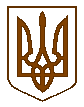 ДержгеокадастрГОЛОВНЕ УПРАВЛІННЯ ДЕРЖГЕОКАДАСТРУ У ЧЕРНІВЕЦЬКІЙ ОБЛАСТІНАКАЗПро включення земельної ділянки в перелікземельних ділянок сільськогосподарськогопризначення державної власності права орендина які пропонуються до продажу на земельних торгах окремими лотамиВідповідно до статей 151, 93, 122, 135 – 139 Земельного кодексу України, Положення про Головне управління Держгеокадастру у Чернівецькій області, затвердженого наказом Держгеокадастру від 12.11.2019 № 285НАКАЗУЮ:1. Включити земельну ділянку в перелік земельних ділянок сільськогосподарського призначення державної власності право оренди на яку пропонується до продажу на земельних торгах для ведення товарного сільськогосподарського виробництва площею 26,6392 га, кадастровий номер – 7323584000:01:002:0352, за рахунок земель державної власності сільськогосподарського призначення, яка розташована на території Розтоківської сільської ради, Путильського району Чернівецької області (за межами населеного пункту).2. Контроль за виконанням цього наказу покласти на Управління адміністративно-організаційного забезпечення Головного управління.В.о. начальника                                                                 Микола САМБОРСЬКИЙ___________________м. Чернівці№ __________________